3-30 動圈型(可動線圈型)表頭構造如右圖所示，符號為
馬蹄型磁鐵的NS極包圍可動線圈，當有電流通過線圈
會產生相斥力帶動轉軸及指針偏轉，偏轉度與電流成正
比。指針型三用電表的表頭即為「動圈型」。  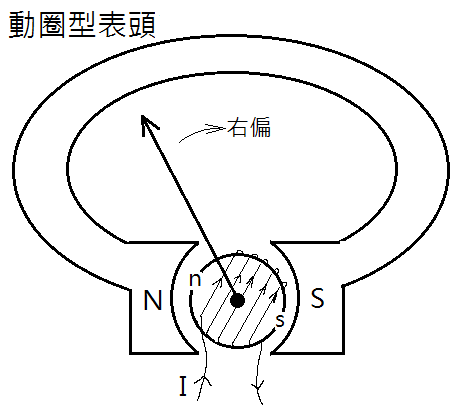 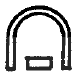 3-33 比流器的「負擔」為專有名詞，為比流器滿載時的功率
消耗 S=額定電流的平方×電流表內阻。(單位為VA)。3-34 阻抗Z=== 5Ω   (註:向量相加)3-35  100/5 的比流器 降流20倍。當電表側電流值為2A，則電源側電流為40A。3-36 承3-33題說明，比流器的「負擔」: S= =  = 10 (VA)3-38 多個電阻並聯公式  ，其中  , , ，…
  = 1Ω   (註:”公”，是各電阻值的最小公倍數)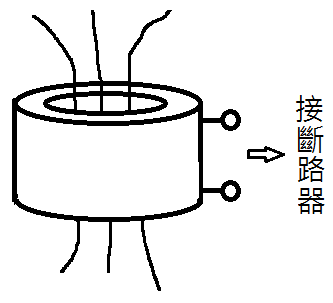 3-39 歐姆定理    =5A3-40 將平衡三相的三條電源線全部穿入零相比流器(ZCT)，正常情況電流的向量和為零，ZCT二次側電流為零，但當漏電故障時，可藉由ZCT檢出漏電(零相)電流，帶動漏電斷路器跳脫。3-41 比壓器與比流器兩者組合成「變比器」。將一次側降壓、降流之後再量測。一次側對地電壓300V以上，二次側迴路必須接地。3-42 惠斯登電橋是量測中、低電阻(0.1Ω~1000Ω)的儀器，是用比較量測法減少負載效應，精確度高。原理請參照第3-27的圖，當檢流計為零時表示電橋平衡，即可求得RX的值。3-43  1度電=1Kw-Hr。即1千瓦的功率使用1小時所消秏的電力。3-49 電度量即「電能」，為電功率(電力)與時間的乘積   「單位: 焦耳(J)」。
1 J=1瓦特×1秒； 1度電=1Kw-Hr;  1Kw-Hr =3600000 J  ， 均為電能的單位。3-51 鉤式(夾式)電流表因為是利用電磁感應的原理，僅能量測「交流電流」的值。另有「直流鉤表」是採用霍耳效應原理製作的。3-52 若每電池額定電壓為V，輸出電流為I，則
  n個電池串聯: 輸出電壓為nV，輸出電流為I
  n個電池並聯: 輸出電壓為V，輸出電流為nI
所以總電勢: 串聯是並聯的n倍。
**** 工作項目3:  未列舉說明的題目請參閱P63~P64投影片內容 ****